Clozapine Modernization (ClozMod) YS*5.01*175Deployment, Installation, Backout, and Rollback Guide (DIBRG)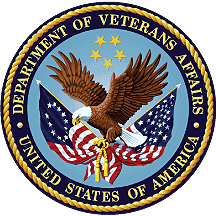 April 2021Department of Veterans Affairs (VA)Office of Information and Technology (OIT)Revision HistoryTable of Contents 1.	Introduction	11.1.	Purpose	11.2.	Dependencies	11.3.	Constraints	12.	Roles and Responsibilities	13.	Deployment	23.1.	Timeline	23.2.	Site Readiness Assessment	23.2.1.	Deployment Topology (Targeted Architecture)	23.2.2.	Site Information (Locations, Deployment Recipients)	23.2.3.	Site Preparation	23.2.4.	Resources	23.2.5.	Facility Specifics	23.2.6.	Hardware	23.2.7.	Software	33.3.	Communications	34.	Installation	34.1.	Pre-installation and System Requirements	34.2.	Platform Installation and Preparation	34.3.	Download and Extract Files	34.4.	Database Creation	34.5.	Installation Scripts	34.6.	Cron Scripts	34.7.	Access Requirements and Skills Needed for the Installation	34.8.	Installation Procedure	44.8.1.	Installation Instructions	44.9.	Post-Installation Steps and Installation Verification Procedures	54.10.	System Configuration	65.	Backout Procedure	65.1.	Backout Strategy	65.2.	Backout Considerations	65.2.1.	Load Testing	65.2.2.	User Acceptance Testing	65.3.	Backout Criteria	75.4.	Backout Risks	75.5.	Authority for Backout	75.6.	Backout Procedure	75.6.1.	Backout Instructions	75.7.	Backout Verification Procedure	86.	Rollback Procedure	86.1.	Rollback Considerations	86.2.	Rollback Criteria	86.3.	Rollback Risks	86.4.	Authority for Rollback	86.5.	Rollback Procedure	96.6.	Rollback Verification Procedure	9IntroductionThis document describes how to and install ClozMod project’s VistA Patch YS*5.01*175, as well as how to backout the patch and rollback to a previous version or data set. This patch corrects two defects with the Clozapine HL7 messages sent to the National Clozapine Registry (NCR) database. PurposeThe purpose of this plan is to provide a document that describes how, where, and when VistA Patch YS*5.01*175 will be deployed and installed, as well as how it is to be backed out and rolled back, if necessary. The plan also identifies resources and includes a communications plan with the rollout schedule. Specific instructions for installation, backout, and rollback are included in this document.DependenciesThe following VistA patches must be installed at the site:YS*5.01*149ConstraintsNot applicable for this release.Roles and ResponsibilitiesTable: DIBRG Roles and ResponsibilitiesDeploymentThe deployment is planned as a national general availability release. The scheduling of test/mirror installs, testing, and the deployment to production will be at the sites’ discretion. There will be a 14-day compliance period. See the Timeline Section for specification.A national release is planned after testing has been successfully completed at initial operating capability (IOC) test sites.Deployment will be performed by the local or regional OIT staff and supported by team members from these organizations: FO and Enterprise Operations. Other teams may provide additional support.TimelineThe general availability national release is scheduled to occur in April of 2021.Table: Timeline OverviewSite Readiness AssessmentDeployment Topology (Targeted Architecture)Patch YS*5.01*175 will be deployed in VistA.Site Information (Locations, Deployment Recipients) VistA Patch YS*5.01*175 will be installed at all required locations using the standard VistA Kernel Installation and Distribution System (KIDS) processes.Site Preparation No activities are needed to prepare the VistA sites for this release.ResourcesNot applicable for this release.Facility Specifics Not applicable for this release.HardwareNot applicable for this release.SoftwareThe VistA Patch YS*5.01*175 is written in the M programming language using the vendor Caché and is compliant with VistA's standards and conventions. Software elements, such as protocols, are stored in the appropriate files.Please see the Roles and Responsibilities table in Section 2 for details about who is responsible for preparing the site to meet these software specifications. CommunicationsThe VistA FORUM National Patch Module will be used to communicate the release of the patch to the regional support staff responsible for the installation of the patch.InstallationPre-installation and System RequirementsVistA Patch YS*5.01*175 will be distributed as a standard KIDS build. Prior to installing, routine CHECK1^XTSUMBLD should be run to capture pre-patch checksums. The patch contains one routine: YSCLHLGT. Platform Installation and PreparationVistA Patch YS*5.01*175 can be installed with users on the system. It may be best to install it during non-peak hours. The release should take five minutes or less to install.Download and Extract FilesThe VistA patch will be distributed via the standard VistA Packman process; no files need to be downloaded for the installation of this patch.Database CreationNot applicable for this release.Installation ScriptsNot applicable for this release.Cron ScriptsNot applicable for this release.Access Requirements and Skills Needed for the InstallationThis guide is written with the assumption that the reader is experienced and/or familiar with VistA software installation via KIDS.Installation ProcedureThe YS*5.01*175 patch will be installed by local or regional OIT staff.. This patch may be installed with users on the system although it is recommended that it be installed during non-peak hours to minimize potential disruption to users.  This patch should take less than 5 minutes to install.  Installation InstructionsPatch YS*5.01*175 is installed using KIDS. As part of the installation, routines will be backed up to a PackMan message (Installation Step 2.B).To install, perform the following steps in order:Choose the PackMan message containing this build. Then select the INSTALL/CHECK MESSAGE PackMan option to load the build.From the Kernel Installation and Distribution System Menu, select the Installation Menu.  From this menu, Select the Verify Checksums in Transport Global option to confirm the integrity of the routines that are in the transport global. When prompted for the INSTALL NAME enter YS*5.01*175.Select the Backup a Transport Global option to create a backup message of any routines exported with this patch. It will not backup any other changes such as DDs or options.Other options available:Pint Transport Global - This option allows viewing of the components of the KIDS build.Compare Transport Global to Current System - This option allows viewing of all changes that will be made when this patch is installed.  It compares all of the components of this patch, such as routines, DDs, templates, etc.From the Installation Menu, select the Install Package(s) option and choose YS*5.0*175 to install.When prompted 'Want KIDS to INHIBIT LOGONs during the install? NO//' answer NO.   When prompted 'Want to DISABLE Scheduled Options, Menu Options, and Protocols? NO//' answer <NO>.EXAMPLE screen of install log:Select Installation Option: 6 Install Package(s)Select INSTALL NAME:    YS*5.01*175    01/04/21@17:04:58     => YS*5.01*175 This Distribution was loaded on Jan 04, 2021@17:04:58 with header of    YS*5.01*175   It consisted of the following Install(s):   YS*5.01*175Checking Install for Package YS*5.01*175Install Questions for YS*5.01*175Want KIDS to INHIBIT LOGONs during the install? NO// Want to DISABLE Scheduled Options, Menu Options, and Protocols? NO// Enter the Device you want to print the Install messages.You can queue the install by enter a 'Q' at the device prompt.Enter a '^' to abort the install.DEVICE: HOME//   HOME  (CRT)Install Started for YS*5.01*175: Jan 04, 2021@11:15:31Build Distribution Date: Dec 21, 2020Installing Routines: Jan 04, 2021@11:15:31 Updating Routine file... Updating KIDS files... YS*5.01*175 Installed.                Jan 04, 2021@11:15:31Install CompletedPost-Installation Steps and Installation Verification Procedures After installation of the patch, verify the post-install routine checksums for build YS*5.01*175 match the routine checksums in the patch description. No other post-installation steps or verification procedures are applicable for this release.EXAMPLE screen of routine checksum for build YS*5.01*175 using CHECK1^XTSUMBLD:VISTA>D CHECK1^XTSUMBLDNew CheckSum CHECK1^XTSUMBLD:This option determines the current checksum of selected routine(s).The Checksum of the routine is determined as follows:1. Any comment line with a single semi-colon is presumed to be   followed by comments and only the line tag will be included.2. Line 2 will be excluded from the count.3. The total value of the routine is determined (excluding   exceptions noted above) by multiplying the ASCII value of each   character by its position on the line and position of the line in    the routine being checked.     Select one of the following:          P         Package          B         BuildBuild from: BuildThis will check the routines from a BUILD file.Select BUILD NAME: YS*5.01*175      MENTAL HEALTHYSCLHLGT  value = 187481843doneSystem ConfigurationNo configuration changes are needed in VistA. Backout ProcedureThe backout procedure returns the software to the last known good operational state of the software and appropriate platform settings.Backout StrategyThe VistA software can be restored to its pre-patch state by installing the backup created prior to installation.  No other software components need removal. Backout Considerations Changes implemented with Patch YS*5.01*149 should be backed out in their entirety. Changes are generally interdependent and should not be backed out on an item by item basis.Load TestingNot applicable for this release.User Acceptance TestingUser Acceptance Testing (UAT) will be covered by Initial Operating Capability (IOC) testing. Backout CriteriaPatch YS*5.01*175 may be backed out if it is decided that the project is canceled, the software is not functioning as expected, or the requested changes implemented by the patch are no longer desired by VA OIT and the Clozapine eBusiness team.Backout RisksAs the changes in Patch YS*5.01*175 are routine only defect fixes, backing out the changes will revert the software to its pre-patch state and does not pose any additional risk.Authority for BackoutThe authorization to back out requires concurrence from the Chief of Mental Health, Chief of Staff, and the Facility Director.Backout ProcedureThe VistA backout procedure can be executed by restoring the routine to its pre-patch state. Backout InstructionsThe VistA backout procedure can be executed by restoring existing routines to their pre-patch state by installing the backup created prior to installation.The VistA KIDS installation procedure allows the installer to back up the modified routines using the ‘Backup a Transport Global’ action. The back-out procedure for modified routines is to install the routine backup created prior to installation.Patch YS*5.01*175 contains the following build components: Routines (One modified routine – YSCLHLGT)This patch does not contain any other software components. Restore Modified RoutinesTo restore modified routines from backup, perform the following steps in order:From VistA mailman, select Read/Manage MessagesAccept default message reader.Select mail basket containing backup of patch YS*5.01*175.Select message containing backup of patch YS*5.01*175 routines.Enter “^” to exit at the ‘Type <Enter> to continue or ‘^’ to exit’. Enter ‘6’ for the Install/Check Message action at the ‘Enter message action’ prompt.Enter “YES” at the ‘Do you really want to do this?’ prompt.Optionally save the routines to be overwritten by entering “YES” at the ‘Shall I preserve the routines on disk in a separate back-up message?’ prompt.Backout Verification ProcedureFor VistA routines, backout verification can be performed by running CHECK1^XTSUMBLD at the programmer prompt.EXAMPLE screen of routine CHECK1^XTSUMBLD:VISTAS1:VISTA>D CHECK1^XTSUMBLDNew CheckSum CHECK1^XTSUMBLD:This option determines the current checksum of selected routine(s).The Checksum of the routine is determined as follows:1. Any comment line with a single semi-colon is presumed to be   followed by comments and only the line tag will be included.2. Line 2 will be excluded from the count.3. The total value of the routine is determined (excluding   exceptions noted above) by multiplying the ASCII value of each   character by its position on the line and position of the line in    the routine being checked.     Select one of the following:          P         Package          B         BuildBuild from: BuildThis will check the routines from a BUILD file.Select BUILD NAME: YS*5.01*175b       MENTAL HEALTHYSCLHLGT value = 184903686  Missing patch numberDoneRollback ProcedureRollback pertains to data and as patch YS*5.01*175 does not alter any existing data or add new global variables, rollback procedures are not required.Rollback ConsiderationsNot applicable for this release.Rollback CriteriaNot applicable for this release.Rollback RisksNot applicable for this release.Authority for RollbackThe authorization for a rollback will be determined by the VA Project Manager.Rollback Procedure Not applicable for this release.Rollback Verification Procedure Not applicable for this release.DateRevisionDescriptionAuthorApril 20211.1Updated datesLiberty IT SolutionsMarch 20211.0Initial versionLiberty IT SolutionsIDTeamPhase/RoleTasks1Field Operations (FO)DeploymentPlan and schedule deployment.2FODeploymentDetermine and document the roles and responsibilities of those involved in the deployment.3FODeploymentExecute deployment.4FOInstallationPlan and schedule installation.5Contractor Team (Liberty)InstallationEnsure authority to operate and that certificate authority security documentation is in place.6Contractor Team (Liberty)Back-outConfirm availability of back-out instructions and back-out strategy (what are the criteria that trigger a back-out).7Contractor Team (Liberty)Post DeploymentHardware, Software, and System Support.TaskStartFinishNational Release4/20/214/20/21Compliance Period4/20/215/4/21